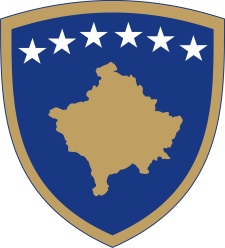 Republika e KosovësRepublika Kosova-Republic of KosovoQeveria - Vlada - Government                              Br. 1/91              Datum: 26.02.2019Na osnovu člana 92. stav 4. i člana 93 stav (4) Ustava Republike Kosova, člana 29 Zakona br. 03/L-048 o upravljanju javnim finansijama i odgovornostima , sa izvršenim izmanama i dopunama , na osnovu člana 4. Uredbe br 02/2011 za oblasti administrativne odgovornosti kancelarije premijera i ministarstava, izmenjenog i dopunjenog Uredbom br 15/2017, Uredbom br. 16/2017, Uredboma br. 07/2018, Uredbom br. 26/2018 i Uredbom br. 30/2018, u skladu sa članom 19. Poslovnika o radu Vlade Republike Kosovo br. 09/2011, Vlada Republike Kosovo na sednici održanoj 26. februara 2019, donosi sledeću:O D L U K AIzdvojena su sredstva u iznosu od 115,740.00 (sto petnaest hiljada i sedam stotina i četirdeset) evra za rad Državne komisije za obeležavanje i održavanje državne granice, prema zahtevu Komisije.   Sredstva iz tačke 1. ove odluke su izdvojena iz  nepredviđenih izdataka, podprograma nepredviđenih izdataka sa kodom 13100, kategorija rashodi rezervi i prebacuju se Kancelariji premijera – 104, pod program Kabinet premijera 104- 10700, u kategoriji rashoda roba i usluga.  Obavezuje se Ministarstvo finansija i Kancelarija premijera da sprovede ovu odluku.  Odluka stupa na snagu danom potpisivanja.Ramush HARADINAJ		___________________                                                                                     Premijer Republike Kosovo   Dostavlja se:zamenicima Premijera svim ministarstvima  (ministrima )generalnom sekretaru KPR-a  		Arhivi VladeRepublika e KosovësRepublika Kosova-Republic of KosovoQeveria - Vlada - Government                              Br. 2/91              Datum: 26.02.2019Na osnovu člana 92. stav 4. i člana 93 stav (4) Ustava Republike Kosova, na osnovu člana 4. Uredbe br 02/2011 za oblasti administrativne odgovornosti kancelarije premijera i ministarstava, izmenjenog i dopunjenog Uredbom br 15/2017, Uredbom br. 16/2017, Uredboma br. 07/2018, Uredbom br. 26/2018 i Uredbom br. 30/2018, u skladu sa članom 19. Poslovnika o radu Vlade Republike Kosovo br. 09/2011, Vlada Republike Kosovo na sednici održanoj 26. februara 2019, donosi sledeću:O D L U K AUsvojen je zahtev za dodelu sredstava u iznosu od 25.170,00 (dvadeseti pet hiljada i stotinu sedamdeste evra za pokrivanje aktivnosti koje će biti održane povodom Epopeje OVK-a u Dukađinu. Sredstva iz tačke 1. ove odluke su izdvojena iz  nepredviđenih izdataka, podprograma nepredviđenih izdataka sa kodom 13100, kategorija rashodi rezervi i prebacuju se Kancelariji premijera – 104, pod program Kabinet premijera  10700, u kategoriji rashoda roba i usluga.  Sredstva iz stava 1. Ove odluke uplačuju se na račun: ORV OVK Djakovica, Ekonomska Banka  1402-00000-1758448.Obavezuje se Ministarstvo finansija i Kancelarija premijera- Kancelarija za pitanja kategorija izašlih iz rata  da sprovede ovu odluku.  Odluka stupa na snagu danom potpisivanja.Ramush HARADINAJ		___________________                                                                                     Premijer Republike Kosovo   Dostavlja se:zamenicima Premijera svim ministarstvima  (ministrima )generalnom sekretaru KPR-a  		Arhivi VladeRepublika e KosovësRepublika Kosova-Republic of KosovoQeveria - Vlada - Government                              Br. 3/91              Datum: 26.02.2019Na osnovu člana 92. stav 4. i člana 93 stav (4) Ustava Republike Kosova, na osnovu člana 4. Uredbe br 02/2011 za oblasti administrativne odgovornosti kancelarije premijera i ministarstava, izmenjenog i dopunjenog Uredbom br 15/2017, Uredbom br. 16/2017, Uredboma br. 07/2018, Uredbom br. 26/2018 i Uredbom br. 30/2018, u skladu sa članom 19. Poslovnika o radu Vlade Republike Kosovo br. 09/2011, Vlada Republike Kosovo na sednici održanoj 26. februara 2019, donosi sledeću:O D L U K AIzdvojena su sredstva za 24 udruženja nestalih lica , 5,000.00 (pet hiljada) evra po udruženju , za podršku njihovom funkcionisanju.   Sredstva iz tačke 1. ove odluke su izdvojena iz  nepredviđenih izdataka, podprograma nepredviđenih izdataka sa kodom 13100, kategorija rashodi rezervi i prebacuju se Kancelariji premijera, u kategoriji rashoda subvencija i transfera sa kodom 10600.  Obavezuje se Ministarstvo finansija i Kancelarija premijera da sprovede ovu odluku.  Odluka stupa na snagu danom potpisivanjaRamush HARADINAJ		___________________                                                                                    Premijer Republike Kosovo   Dostavlja se:zamenicima Premijera svim ministarstvima  (ministrima )generalnom sekretaru KPR-a  		Arhivi VladeRepublika e KosovësRepublika Kosova-Republic of KosovoQeveria - Vlada - Government                              Br. 4/91              Datum: 26.02.2019Na osnovu člana 92. stav 4. i člana 93 stav (4) Ustava Republike Kosova, , člana 9 Zakona br. 05/L-035 o izmenama i dopunama Zakona 03/L-224 o tužilačkom savetu Kosova, na osnovu člana 4. Uredbe br 02/2011 za oblasti administrativne odgovornosti kancelarije premijera i ministarstava, izmenjenog i dopunjenog Uredbom br 15/2017, Uredbom br. 16/2017, Uredboma br. 07/2018, Uredbom br. 26/2018 i Uredbom br. 30/2018, u skladu sa članom 19. Poslovnika o radu Vlade Republike Kosovo br. 09/2011, Vlada Republike Kosovo na sednici održanoj 26. februara 2019, donosi sledeću:O D L U K AUsvojen je zahtev Tužilačkog saveta Kosova, odnosno Specijalnog tužilaštva Republike Kosovo , za nadoknadu dodataka i finansijske podsticaije za 2019 godinu u iznosu od 171,864 evra.  Sredstva iz tačke 1. ove odluke su izdvojena iz  nepredviđenih izdataka sa kodom 232, podprogram nepredviđenih izdataka sa kodom 13100, kategorija rashodi rezervi i prebacuju se tužilačkom veću Kosova sa kodom 250, podprogram Specijalno tužilaštvo sa kodom 32200 , kategorija rashoda plate i dnevnice  Obavezuje se Tužilački savet Kosova i  Ministarstvo finansija  da sprovede ovu odluku.  Odluka stupa na snagu danom potpisivanja.Ramush HARADINAJ		___________________Dostavlja se: 							Premijer Republike Kosovozamenicima Premijera svim ministarstvima  (ministrima )generalnom sekretaru KPR-a  		Arhivi VladeRepublika e KosovësRepublika Kosova-Republic of KosovoQeveria - Vlada - Government                              Br. 5/91              Datum: 26.02.2019Na osnovu člana 92. stav 4. i člana 93 stav (4) Ustava Republike Kosova , člana 4 stav 2. I člana 8 Zakona br. 04/L-052 o međunarodnim sporazumima, na osnovu člana 4. Uredbe br 02/2011 za oblasti administrativne odgovornosti kancelarije premijera i ministarstava, izmenjenog i dopunjenog Uredbom br 15/2017, Uredbom br. 16/2017, Uredboma br. 07/2018, Uredbom br. 26/2018 i Uredbom br. 30/2018, u skladu sa članom 19. Poslovnika o radu Vlade Republike Kosovo br. 09/2011, Vlada Republike Kosovo na sednici održanoj 26. februara 2019, donosi sledeću:O D L U K AUsvojen je predlog za potpisivanje Izjave o nameri za raskidanje Ugovora o socijalnom osiguranju između Kraljevine Holandije i Republike Kosovo, kao  Sporazum koji je preuzet na sebe od strane  Republike Kosovo sa procesom sukcesije bilateralnih sporazuma potpisanih od strane bivše SFRJ sa drugim zemljama, u ovom slučaju Kraljevine Holandije (sporazum, poznat kao Konvencija o socijalnom osiguranju između Kraljevine Holandije i SFRJ, potpisan 11. maja, 1977. godine, stupio na snagu 1. aprila 1979. godine i Administrativni sporazum o modalitetima sprovođenja Konvencije o socijalnom osiguranju, potpisan 16. maja 1977. godine, stupio na snagu 1. aprila, 1979).Potpisivanje Izjave o namerama, otvara mogućnosti za pokretanje pregovora o novom Sporazumu o socijalnom osiguranju između Vlade Republike Kosovo i Kraljevine Holandije.  Obavezuje se Ministarstvo rada i socijalnog staranja, da postupi u skladu sa odredbama Ustava Republike Kosova, Zakon br. 04/L-052 o međunarodnim sporazumima i drugim zakonskim odredbama.Odluka stupa na snagu danom potpisivanja.Ramush HARADINAJ		___________________Dostavlja se: 							Premijer Republike Kosovozamenicima Premijera svim ministarstvima  (ministrima )generalnom sekretaru KPR-a  		Arhivi VladeRepublika e KosovësRepublika Kosova-Republic of KosovoQeveria - Vlada - Government                              Br. 6/91              Datum: 26.02.2019Na osnovu člana 92. stav 4. i člana 93 stav (4) Ustava Republike Kosova , člana 4, 8, 44 i 45 Zakona br. 03/L-139 o eksproprijaciji nekretnina , sa izmenama i dopunama izvršenim Zakonom br. 03/L-205 na osnovu člana 4. Uredbe br 02/2011 za oblasti administrativne odgovornosti kancelarije premijera i ministarstava, izmenjenog i dopunjenog Uredbom br 15/2017, Uredbom br. 16/2017, Uredboma br. 07/2018, Uredbom br. 26/2018 i Uredbom br. 30/2018, u skladu sa članom 19. Poslovnika o radu Vlade Republike Kosovo br. 09/2011, Vlada Republike Kosovo na sednici održanoj 26. februara 2019, donosi sledeću:O D L U K AOdobreno je dalje razmatranje zahteva za stalnu eksproprijaciju i stvaranje prava obavezne službenosti za javni interes vlasnika nepokretnosti i nosilaca interesa koje su predmet realizacije projekta: "Izgradnja  energetskog parka na Vetar Selac ", koji obuhvata izgradnju dalekovoda 110 kV, podstanicu Vučitrn 1-podstanicu Selac i podstanicu 33/110 kV Selac,  katastarske zone Vučitrn, Doberluke, Banja,  Gjelbrishte šume, Gumnište, opština Vučitrn i katastarske zone Rašane, Trstena, Bajgora, opština Mitrovica, u skladu sa tabelama prepisanih iz nadležne katastarske evidencije o  nosiocima nepokretnosti, njihovom položaju u okviru projekta javnog interesa, kao i o njihovoj površini, koje tabele su sastavni deo ove odluke.Vrednost kompenzacije imovine utvrđuje Ministarstvo finansija, u skladu sa Zakonom br. 03/L-139 o eksproprijaciji nepokretne imovine sa izmenama i dopunama koje su izvršene Zakonom br. 03/l-205 i Administrativnim uputstvom br. 02/2015 o sprovođenju metoda i tehničkih kriterijuma  za ocenjivanje koji će biti korišćeni za izračunavanje visine naknade za eksproprisanu nepokretnost i štete koja se prouzrokuje  eksproprijacijom.Za sprovođenje ove odluke dužno je Odeljenje za eksproprijaciju (MSPP), Ministarstvo finansija i Centralno javno preduzeče KOSTT ( Operater Sistema , transmisije i tržišta a.d.) Sredstva za naknadu postupka eksproprijacije, evaluacije, naknade vlasnicima i drugim pravnim i sudskim obavezama koje proističu iz Zakona br. 03/L-139 o eksproprijaciji nepokretne imovine sa izmenama i dopunama izvršenim Zakonom br. 03/l-205 su osigurana od strane kompanije "Sowi Kosovo L.L.C" pod nadzorom i odgovornošću Javnog preduzeča KOSTT (Operator prenosnog sistema i tržišta AD).Odluka stupa na snagu na dan njenog objavljivanja u Službenom listu Republike Kosovo iu novinama velikog tiraža  na Kosovu.Ramush HARADINAJ		___________________Dostavlja se: 							Premijer Republike Kosovozamenicima Premijera svim ministarstvima  (ministrima )generalnom sekretaru KPR-a  		Arhivi Vlade